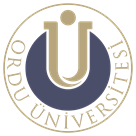 1- Öğrenci Bilgileri2- Önerilen Tez İzleme Komitesi Üyeleri (TİK)3- Değişiklik Önerisi Seçilmişse Gerekçesi (Kısa ve öz şekilde ifade ediniz)NOTLAR:Form ilgili ABD/ASD Başkanlığının üst yazısı ile Enstitüye gönderilir.ABD/ASD Başkanlığının önerisi ve Enstitü Yönetim Kurulunun kararı ile yeterlik sınavını takip eden bir ay içinde tez izleme komitesi oluşturulur.İlgili ABD/ASD Başkanlığının gerekçeli önerisi ve Enstitü Yönetim Kurulu kararı ile üyelerde değişiklik yapılabilir.Yeterlik Sınavını takip eden 6 ay içinde tez önerisine girmeyen öğrenci başarısız sayılarak tez önerisi reddedilir.T.C.ORDU ÜNİVERSİTESİSOSYAL BİLİMLER ENSTİTÜSÜTEZ İZLEME KOMİTESİ ÖNERİ FORMUJÜRİ ÜYE ÖNERİSİ       YENİ ÖNERİ                              DEĞİŞİKLİK ÖNERİSİAdı SoyadıÖğrenci NoAnabilim/Anasanat DalıProgram AdıYeterlik Sınav TarihiDanışmanÜyeUnvanıAdı SoyadıAdı SoyadıDanışmanıAnabilim/Anasanat Dalı İçindenJüriUnvanıAdı SoyadıBirim/Bölüm/Anabilim DalıAnabilim/Anasanat Dalı DışındanYeterlik Sınavında başarılı olan, ilgili öğrencinin tez izleme komitesinin formda yazılı öğretim üyelerinden oluşturulması ve Enstitüye önerilmesi hususunda gereğini arz ederim.       /          / 20İmzaUnvanı Adı SoyadıDanışman UYGUNDUR   UYGUN DEĞİLDİR        /          / 20İmzaUnvanı Adı SoyadıAnabilim/Anasanat Dalı Başkanı